628672 Ханты-Мансийский автономный округ-ЮграТюменской области, г.Лангепас, ул. Мира, 28Тел/факс 8(34669) 2-04-32 Электронный адрес: mou4sosch@yandex.ruСайт: school4-lang.ucoz.ruот «28» декабря 2018г. № 596                                                        Специалисту–эксперту управления                                  молодежной политики                                                и дополнительного образования                                          департамента образования                                   и молодежной политики                       Е.В. Пономаревой     На основании приказа департамента образования и молодежной политики администрации города Лангепаса от 15.02.2018г. № 31«Об утверждении плана мероприятий по экологическому образованию, просвещению и формированию экологической культуры в образовательных организациях города Лангепаса в 2018  году», направляем информацию по исполнению пунктов за II полугодие 2018г. (приложение на 2 листах).Директор  ЛГ МАОУ «СОШ № 4»			                       	Т.А. ПанфероваИнформацию подготовила заместитель директора по УВРН.М.Орлова, 8(34669)2043228.12.2018г.Приложение № 1к исходящему от 28.12.2018г. № 596Информация по плану мероприятий по экологическому образованию, просвещению и формированию экологической культуры в образовательных организациях города Лангепаса в 2018  году за II полугодие 2018г.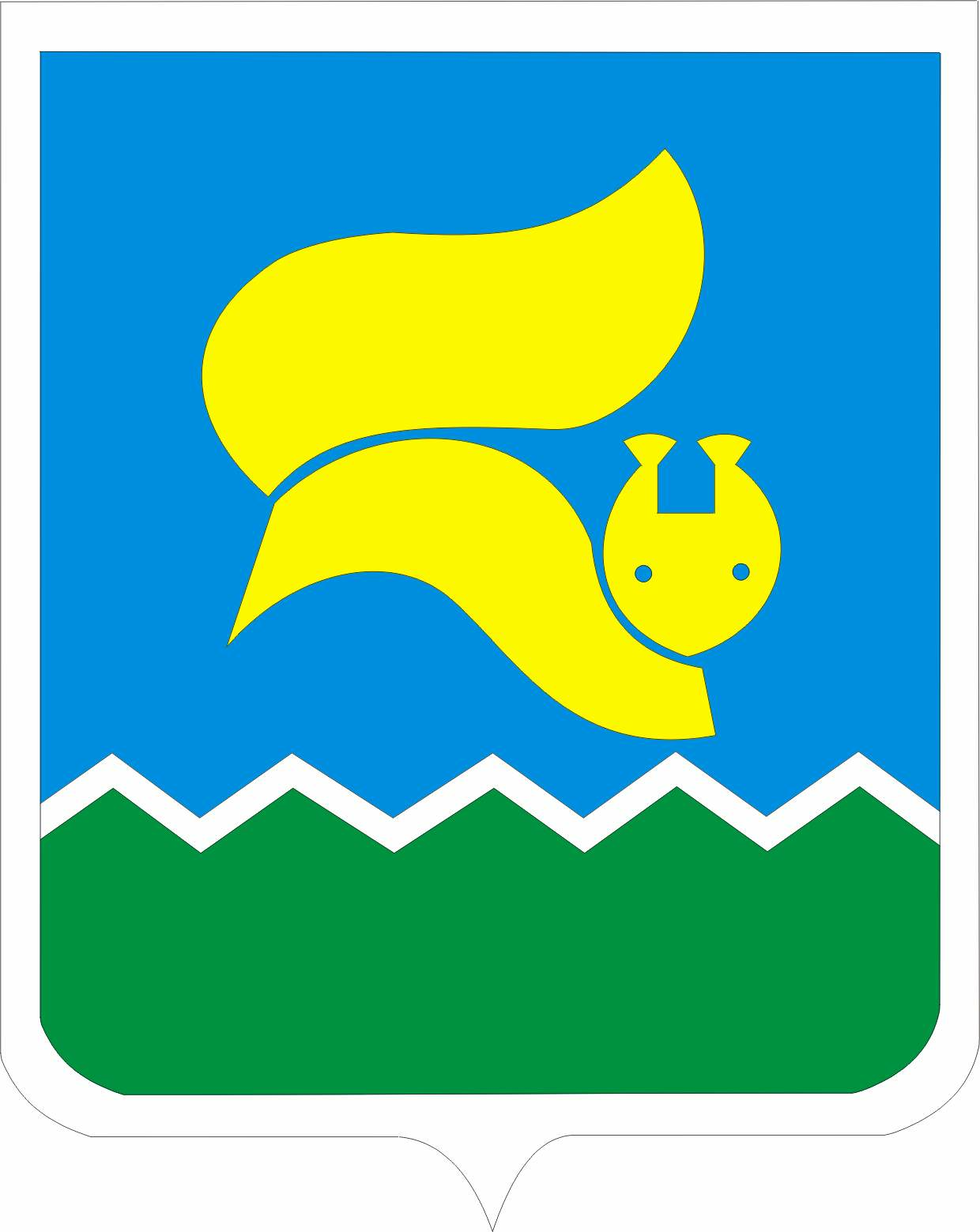 лг мАоу «сош № 4»МУНИЦИПАЛЬНОЕ ОБРАЗОВАНИЕ ГОРОДСКОЙ ОКРУГ ГОРОД ЛАНГЕПАС ХАНТЫ-МАНСИЙСКОГО АВТОНОМНОГО ОКРУГА-ЮГРЫЛАНГЕПАССКОЕ ГОРОДСКОЕ МУНИЦИПАЛЬНОЕ АВТОНОМНОЕ ОБЩЕОБРАЗОВАТЕЛЬНОЕ УЧРЕЖДЕНИЕ «СРЕДНЯЯ ОБЩЕОБРАЗОВАТЕЛЬНАЯ ШКОЛА №4»№название мероприятия количество участников краткие результатыФИО активных участников1Конкурс рисунков на асфальте "Ах, лето красное"45Конкурс рисунков направленный на формирование у обучающихся личной ответственности за сохранение природы родного края.Арапова Я. Плотникова Я,Петровская П.2Путешествие «Охраняемые животные ХМАО - Югры»55 Воспитание бережного отношения к животному миру округавоспитанники ШЛ «Белки»Бердник Н,Пугачев Н,Долгополова В,Санко В,Исмоилова Г.3Участие во Всероссийском конкурсе «День леса»120 чел.Проведены  уроки, экскурсии в городское лесничество.воспитанники ШЛ «Белки»Бердник Н., Пугачев Н., Долгополова В.,Санко В.,Исмоилова Г.4Участие в осенних Днях Древонасаждений в Югре24обучающиеся 9 классов посадили кедровую аллею в городском лесничестве. воспитанники ШЛ «Белки»Бердник Н., Пугачев Н., Долгополова В.,Санко В.,Исмоилова Г.5Проведение видеолекториев на экологическую тематику, уроков экологической грамотности24 человекарасширение и углубление экологического мировоззрения у детей старшего школьного возраста.  Исмоилова Г.,Масталиев И,Свежинцева Д.,Конурбаева А.6Проведение единого урока "Капля воды - весь мир"89 человекДонести до сознания учащихся понимания бережного отношения к воде как жизненно важному ресурсу и драгоценному дару природы. Побудить учащихся к самостоятельному размышлению о важности воды для жизни планеты в настоящем и, главное, в будущем, к бережному отношению к водам малых рек своей ХМАО.воспитанники ШЛ «Белки»Бердник Н,Пугачев Н,Долгополова В,Санко В,Исмоилова Г.7Проведение видеолекториев на экологическую тематику, уроков экологической грамотности22 человекдипломы участников Пивень М., обучающийся 10 б кл, Заборонюк М, обучающийся 9 к кл.8Участие в Окружном конкурсе детских творческих работ «Благословляю Вас, леса»175 человексоздание условий для поддержки общественно значимой деятельности школьных лесничеств и экологических объединений Югры, направленной на решение актуальных природоохранных и экологических задач, и способствующей формированию активной гражданской позиции детей и молодежи, развитию интереса к сохранению и приумножению природных богатств Югры и России в целом. Приняли участие 10 учащихся 7-10 классов (результаты ожидаются)воспитанники ШЛ «Белки»Цветкова М, Маматуллина Р, Иванова А.9Участие в Международном проекте «Красная книга глазами детей»15 человекрешение актуальных природоохранных и экологических задачБелюченко И, Хвалько С, Хомутский Д, Конойко Д,Гитингаджиева М.10Участие в окружном проекте «Мы в ответе за тех, кого приручаем»18привлечение внимание подростков к проблеме бездомных животных.Панфилов К.,Белюченко И,Хвалько С,Хомутский Д,Конойко Д,Гитингаджиева М.